SECRETARIA MUNICIPAL DE EDUCAÇÃO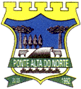 PONTE ALTA DO NORTE-SCCEI TIA ROSEPROFESSORA: LUCENIR DE LIMA HEDEMANNTURMA: PRÉ ITURNO: INTEGRAL               ATIVIDADES REMOTAS/ NÃO PRESENCIAIS: 22/06/2020 Á 25/06/2020SEGUNDA FEIRA: 22/06/2020.SAÚDE E HIGIENEPÁGINA 23: LER E INTERPRETAR O TEXTO: SAÚDE E HIGIENE;PINTAR AS IMAGENS PRESENTES NO TEXTO;PÁGINA 24: PINTAR AS IMAGENS QUE CORRESPONDEM PARA NOSSA HIGIENE PESSOAL;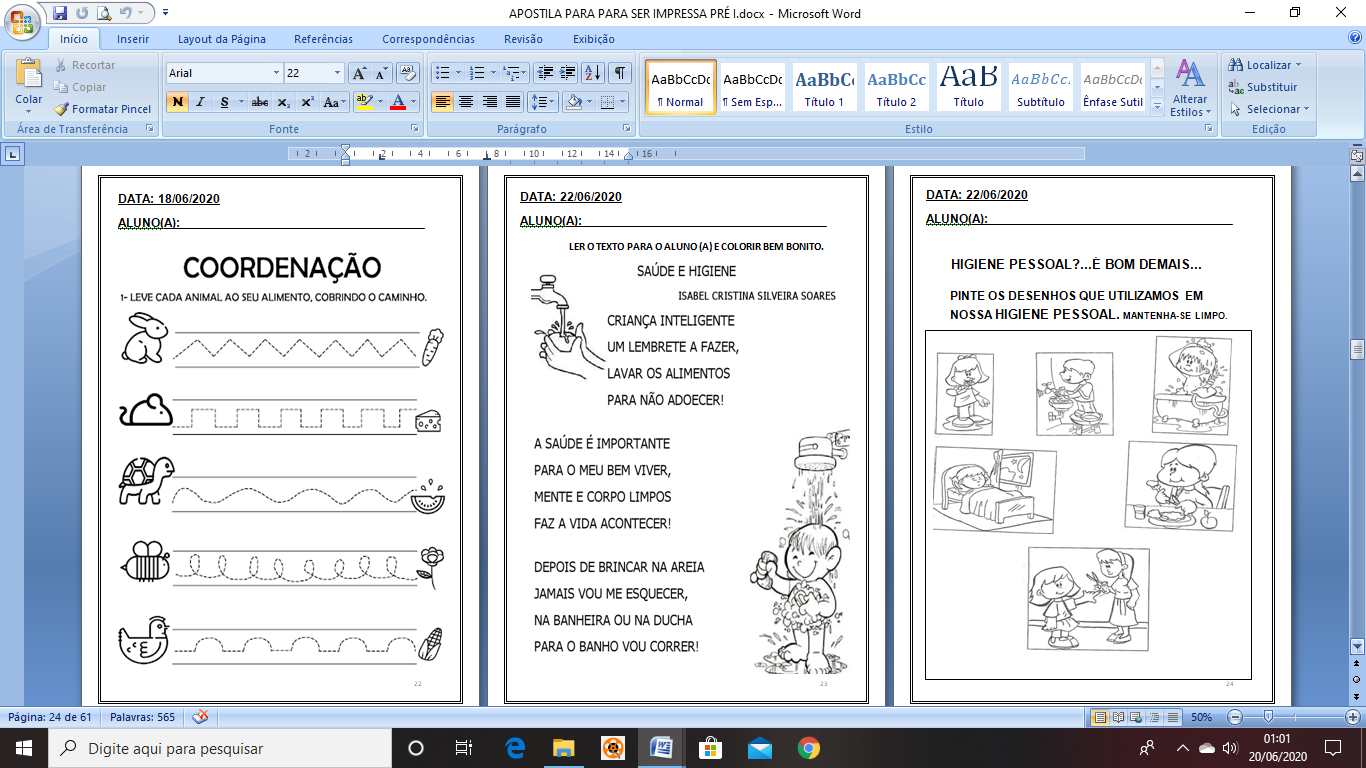 TERÇA – FEIRA: 23/06/2020 NOÇÃO DE QUANTIDADE: CHEIO/VAZIO;EM CIMA/EMBAIXO.PÁGINA 25: O ALUNO IRÁ PINTAR AS CESTAS QUE ESTÃO CHEIAS DE FRUTAS E CIRCULAR AS VAZIAS;PÁGINA 26: OS ALUNOS IRÃO PINTAR DE AZUL OS OBJETOS EM CIMA DA MESA E DE VERDE OS QUE ESTÃO EMBAIXO;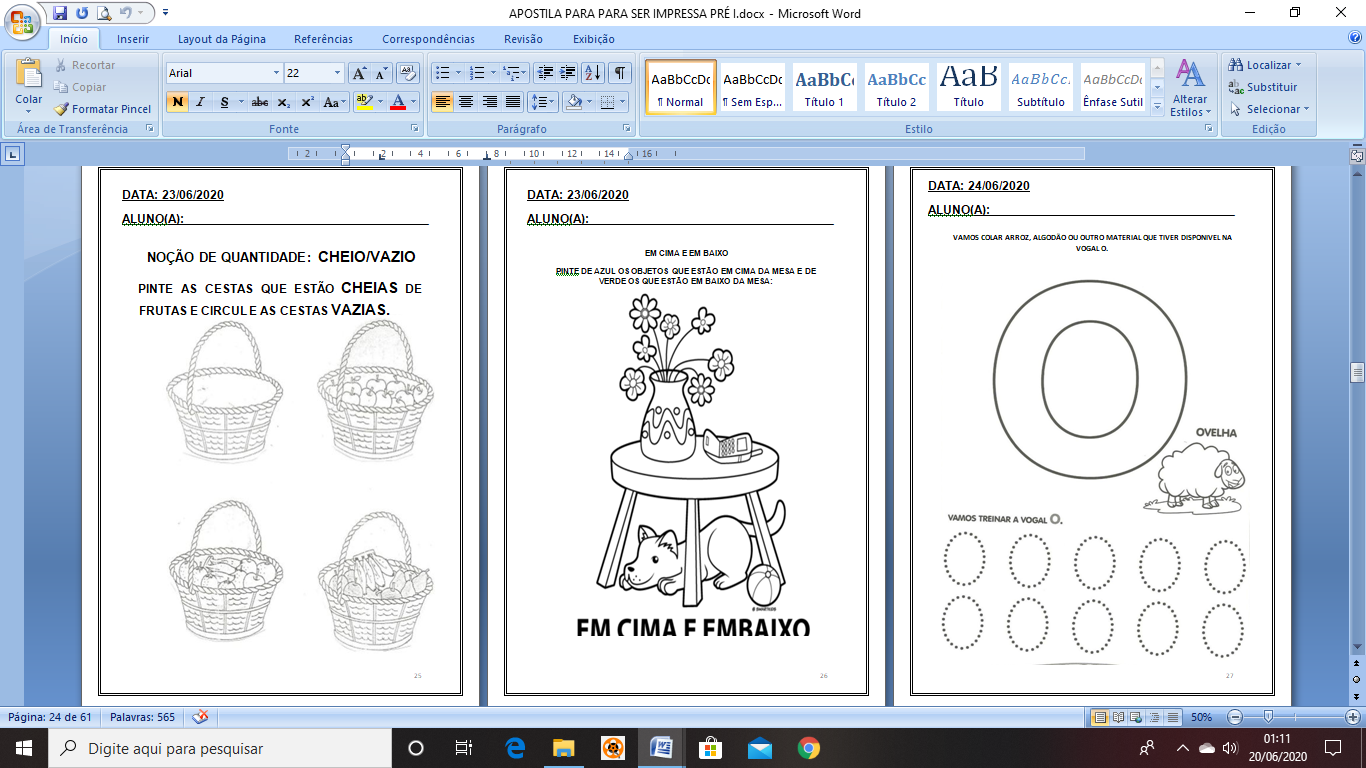 .  QUARTA-FEIRA: 24/06/2020VOGAL “O”  E FESTA JUNINA.PÁGINA 27: COLAR ARROZ, OU ALGODÃO NA VOGAL “O”;TREINAR O TRAÇADO DA VOGAL;PÁGINA 28: NO DIA 24 DE JUNHO É COMEMORADO O DIA DE SÃO JOÃO, E ENTÃO FEITA A FESTA JUNINA, COMO NÃO PODEMOS FESTEJAR JUNTOS, IREMOS PINTAR UM DESENHO BEM LINDO REFERENTE A FESTA;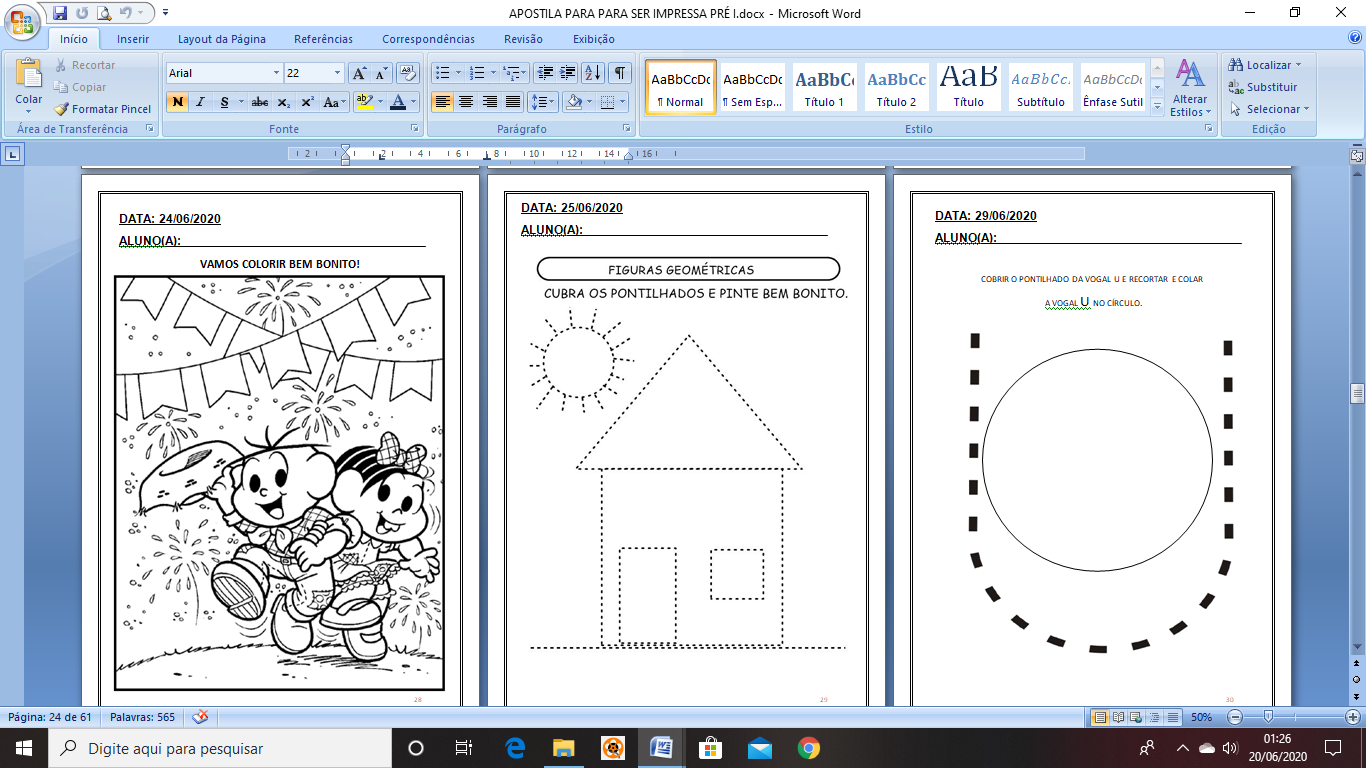 QUINTA – FEIRA 25/06/2020 COORDENAÇÃO MOTORA E FORMAS GEOMÉTRICASPÁGINA 29: COBRIR O PONTILHADO DAS FORMAS GEOMÉTRICAS FORMANDO UM DESENHO, APÓS COBRIR TUDO, PINTAR O DESENHO BEM BONITO.